CRUSHBANK TEAMS INTEGRATION - CONFIGURATION MANUALCONFIGURATION IN PORTAL AZURETo have permissions to get the public channels and their messages, it’s necessary:Login in the portal azure Open this link https://login.microsoftonline.com/common/oauth2/authorize?client_id=7e704276-aa03-426b-abef-c6f43b7b57c0&prompt=admin_consent&response_type=code in another tab in the same browser and accept the required permissions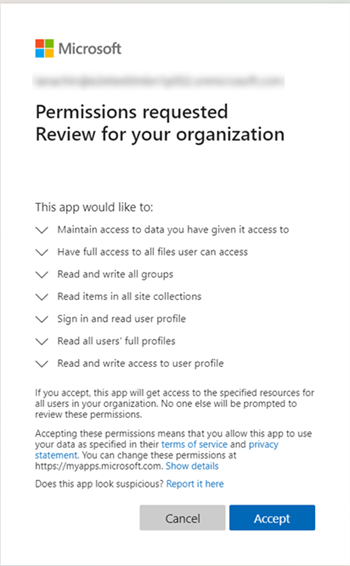 Verify that in the portal azure in enterprise applications the app is already added.Go to the Azure active directory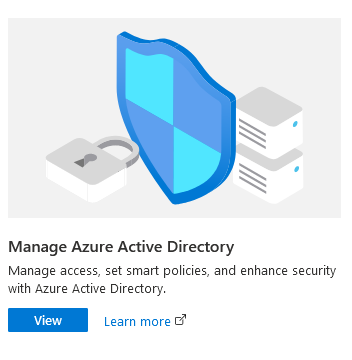 Select Enterprise applications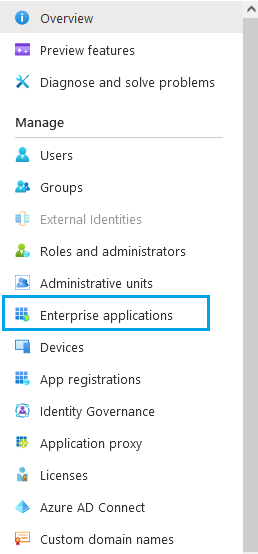 The Crushbank Integration should appear in the list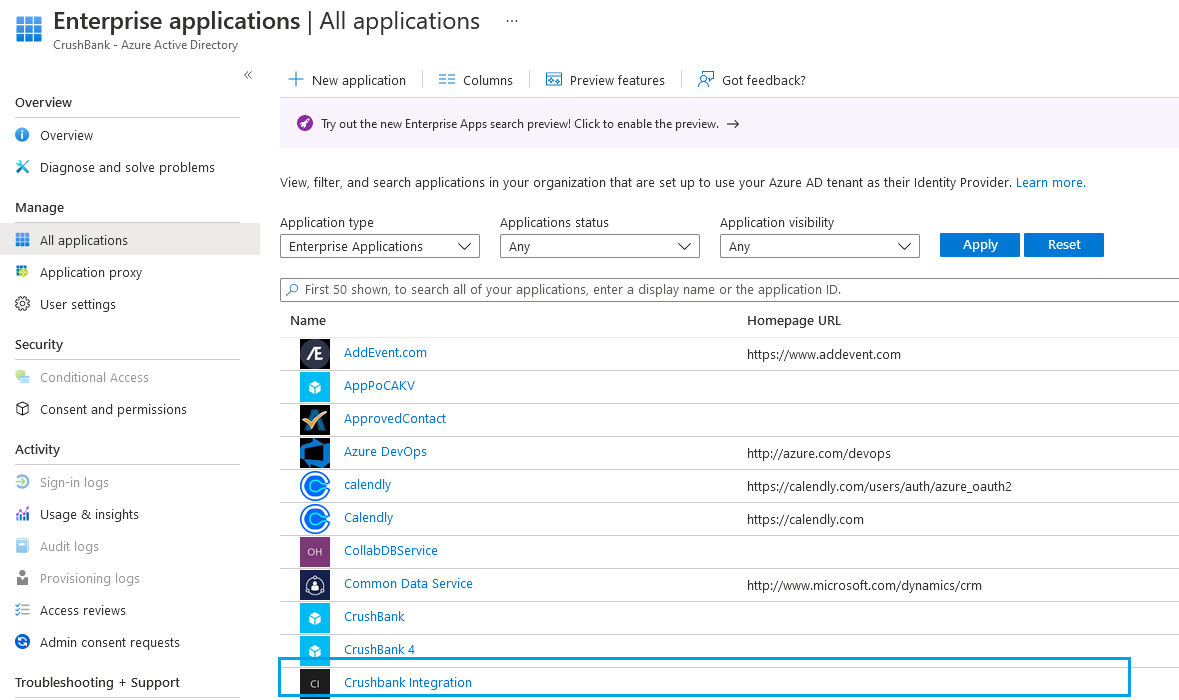 CONFIGURATION IN MICROSOFT TEAMS APPLICATIONTo have permissions to get the public channels and their messages, it’s necessary to install an application on each public team from which its information needs to be ingested. Follow the next steps to do it:ADD THE APP TO TEAMS APLICATIONClick Apps button in Teams application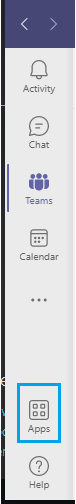 Click Submit to app catalog 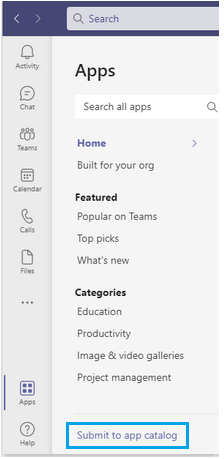 and then click on Submit an app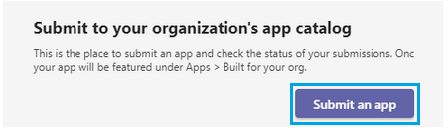 a window should open to add from your computer the CrushbankIntegration.zip file that was provided.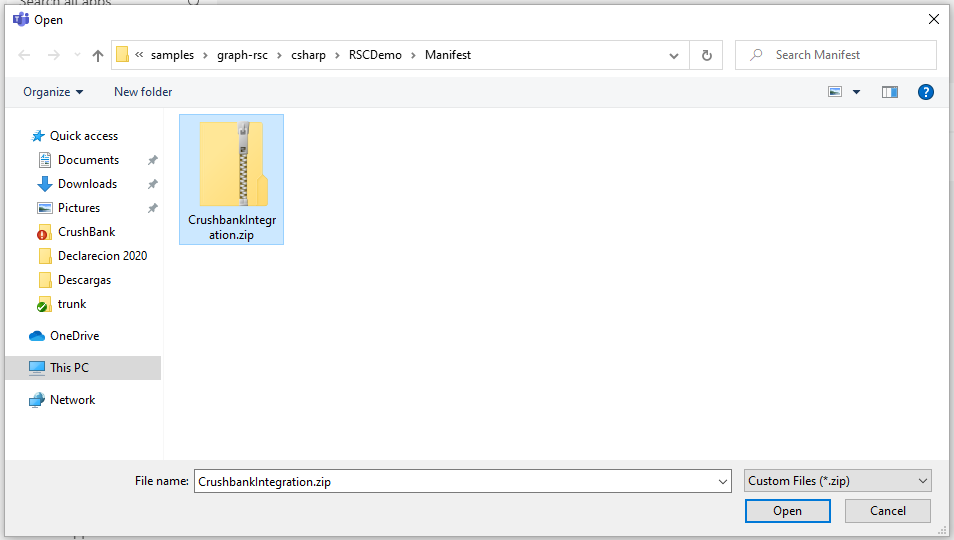 The administrator or owner of Teams must approve the application. To do this, go to Apps then click on Submit to app catalog to see the apps pending for approval.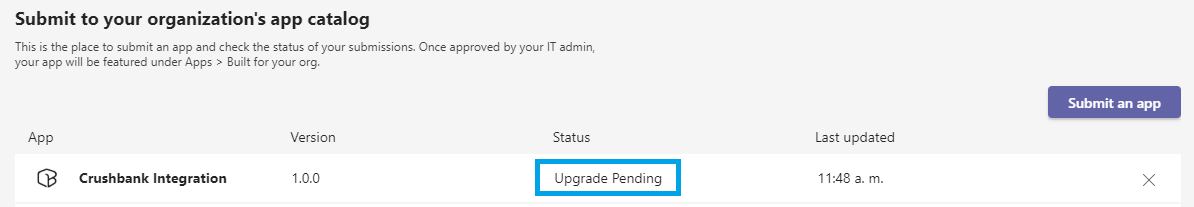 After the app has been approved sign out and log in againGo to apps again and the Crushbank integration app now should be appear in the app catalog 
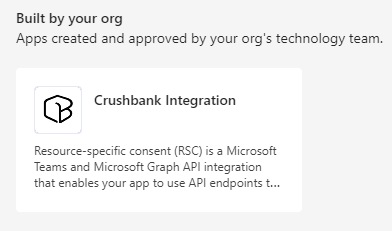 ADD THE APP TO THE TEAM WHICH INFORMATION IS GOING TO BE INGESTEDSelect a public team, click on more options and select manage team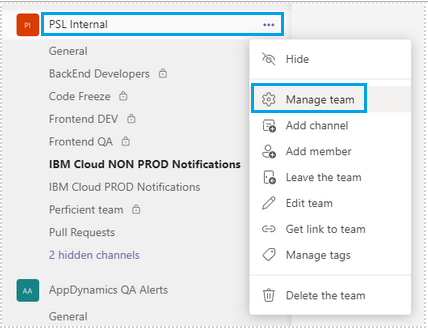 Go to Apps tab and click on more apps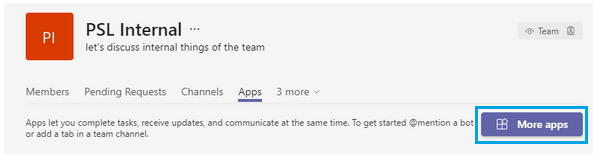 In the apps catalog the Crushbank Integration should appear, click on it and add it to the team. Only the owner of the Team can add the application.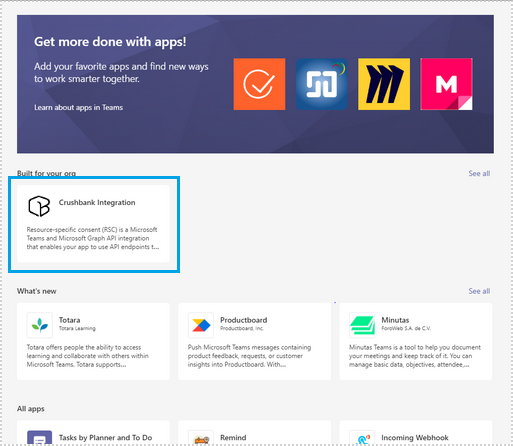 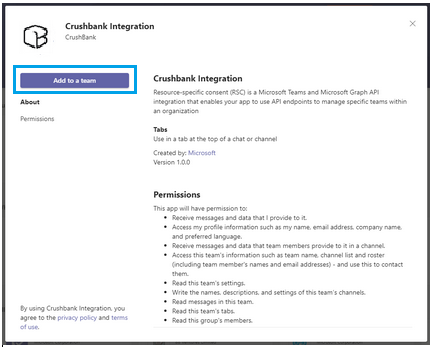 CREATE THE INTEGRATION IN CRUSHBANKTo create the integration, the tenant ID is required. GET TENANT IDSteps:Log-in in portal Azure with the same office 365 accountSelect Manage Azure Active DirectoryIn the overview copy the tenant ID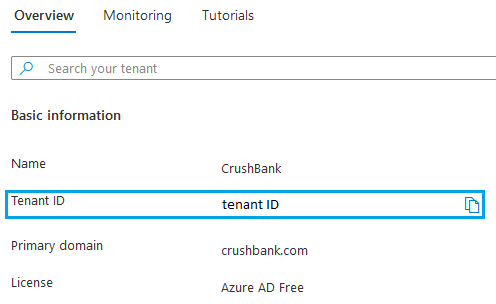 CREATE TEAMS INTEGRATIONTo create the Teams integration in CrushBank follow the next steps:In the company Admin module create/edit the companyClick on Add new Integration and select the Teams button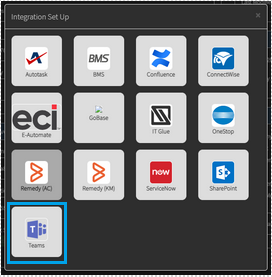 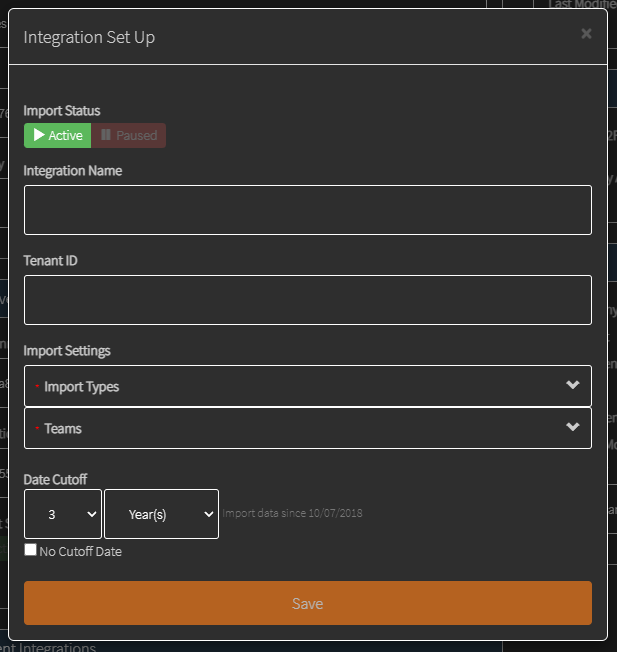 Fill the form.After the Tenant ID field is filled in the Teams section all the public teams and its channels are loaded. 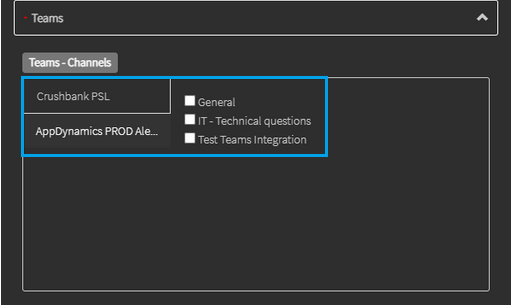 Check the channels from which the information should be ingestedSave the integration